PREFEITURA MUNICIPAL DA ESTÂNCIA BALNEÁRIA DE ITANHAÉM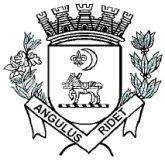 GABARITOPROCESSO SELETIVO EDITAL Nº 010/2015 – AGENTE DE COMBATE ÁS ENDEMIAS1-B,2-C,3-D,4-A,5-B,6-A,7-C,8-A,9-B,10-C,11-A,12-C,13-D,14-D,15-D,16-C,17-A,18-B,19-C,20-CPrefeitura Municipal de Itanhaém, aos 03 dias do mês de novembro de 2015.SERGIO ALEXANDRE MENEZESPRESIDENTE